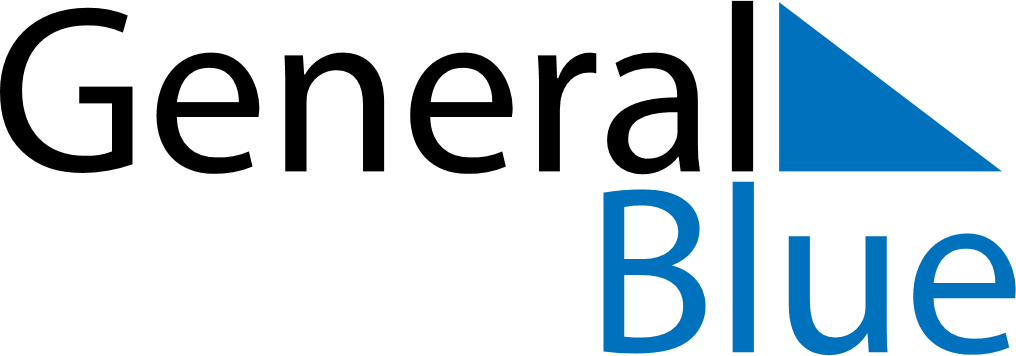 November 2024November 2024November 2024November 2024November 2024November 2024Foam Lake, Saskatchewan, CanadaFoam Lake, Saskatchewan, CanadaFoam Lake, Saskatchewan, CanadaFoam Lake, Saskatchewan, CanadaFoam Lake, Saskatchewan, CanadaFoam Lake, Saskatchewan, CanadaSunday Monday Tuesday Wednesday Thursday Friday Saturday 1 2 Sunrise: 7:48 AM Sunset: 5:27 PM Daylight: 9 hours and 38 minutes. Sunrise: 7:50 AM Sunset: 5:25 PM Daylight: 9 hours and 35 minutes. 3 4 5 6 7 8 9 Sunrise: 7:51 AM Sunset: 5:23 PM Daylight: 9 hours and 31 minutes. Sunrise: 7:53 AM Sunset: 5:21 PM Daylight: 9 hours and 28 minutes. Sunrise: 7:55 AM Sunset: 5:20 PM Daylight: 9 hours and 24 minutes. Sunrise: 7:57 AM Sunset: 5:18 PM Daylight: 9 hours and 21 minutes. Sunrise: 7:58 AM Sunset: 5:16 PM Daylight: 9 hours and 17 minutes. Sunrise: 8:00 AM Sunset: 5:15 PM Daylight: 9 hours and 14 minutes. Sunrise: 8:02 AM Sunset: 5:13 PM Daylight: 9 hours and 11 minutes. 10 11 12 13 14 15 16 Sunrise: 8:04 AM Sunset: 5:11 PM Daylight: 9 hours and 7 minutes. Sunrise: 8:05 AM Sunset: 5:10 PM Daylight: 9 hours and 4 minutes. Sunrise: 8:07 AM Sunset: 5:08 PM Daylight: 9 hours and 1 minute. Sunrise: 8:09 AM Sunset: 5:07 PM Daylight: 8 hours and 57 minutes. Sunrise: 8:11 AM Sunset: 5:05 PM Daylight: 8 hours and 54 minutes. Sunrise: 8:12 AM Sunset: 5:04 PM Daylight: 8 hours and 51 minutes. Sunrise: 8:14 AM Sunset: 5:03 PM Daylight: 8 hours and 48 minutes. 17 18 19 20 21 22 23 Sunrise: 8:16 AM Sunset: 5:01 PM Daylight: 8 hours and 45 minutes. Sunrise: 8:17 AM Sunset: 5:00 PM Daylight: 8 hours and 42 minutes. Sunrise: 8:19 AM Sunset: 4:59 PM Daylight: 8 hours and 39 minutes. Sunrise: 8:21 AM Sunset: 4:58 PM Daylight: 8 hours and 36 minutes. Sunrise: 8:22 AM Sunset: 4:56 PM Daylight: 8 hours and 34 minutes. Sunrise: 8:24 AM Sunset: 4:55 PM Daylight: 8 hours and 31 minutes. Sunrise: 8:26 AM Sunset: 4:54 PM Daylight: 8 hours and 28 minutes. 24 25 26 27 28 29 30 Sunrise: 8:27 AM Sunset: 4:53 PM Daylight: 8 hours and 26 minutes. Sunrise: 8:29 AM Sunset: 4:52 PM Daylight: 8 hours and 23 minutes. Sunrise: 8:30 AM Sunset: 4:51 PM Daylight: 8 hours and 21 minutes. Sunrise: 8:32 AM Sunset: 4:51 PM Daylight: 8 hours and 18 minutes. Sunrise: 8:33 AM Sunset: 4:50 PM Daylight: 8 hours and 16 minutes. Sunrise: 8:35 AM Sunset: 4:49 PM Daylight: 8 hours and 14 minutes. Sunrise: 8:36 AM Sunset: 4:48 PM Daylight: 8 hours and 11 minutes. 